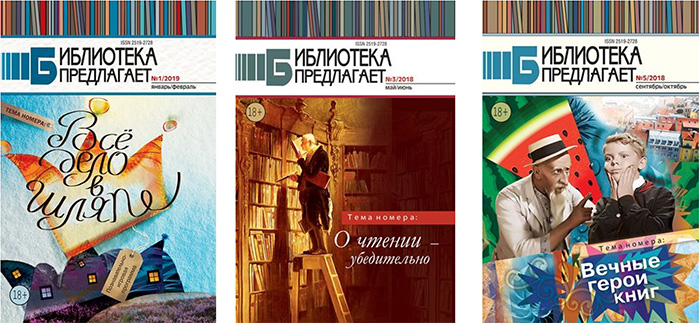 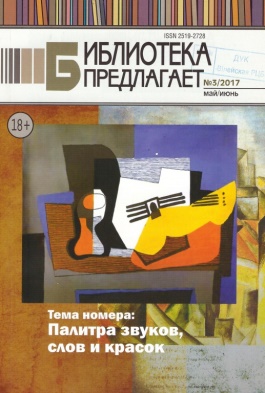 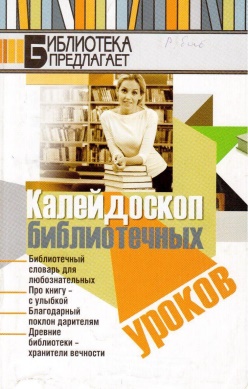 Уважаемы коллеги!       Предлагаем вам познакомиться с  содержанием номеров журнала  «Библиотека предлагает» за 2021 год, поступивших  в фонд нашей библиотеки.   Журнал издается   с 2017 года  в   городе Минске  Республики  Беларусь  и   адресован самым разным библиотекам - по степени информатизации, ведомственной принадлежности, степени самостоятельности, характеру фондов, потенциальных пользователей и т.д.        Любая библиотека может найти для себя в номерах журнала  полезные материалы, способные обогатить работу всех специалистов, работающих с журналом, оригинальным опытом.        На  страницах журнала публикуются материалы, освещающие  актуальную  тематику информационно – библиотечного  пространства,  оригинальные  формы  повышения  квалификации  библиотечных  работников,  креативные  варианты  раскрытия  фондов  в  целях  стимуляции  читательской  активности. Журнал содержит анализы чтения, информацию об акциях в поддержку книжной культуры, библиотечных объединениях, проектной деятельности, опыт построения партнерских взаимоотношений библиотек с различными учреждениями и организациями,  а также помощь в планировании работы к знаменательным и памятным датам.       Журнал выходит 6 раз в год. Материал сгруппирован   в  рубрики, расположенные в алфавитном порядке.  Внутри    рубрик    - в      хронологии          номеров.ВОЗВЫШАЯ  ДУШУ, УКРЕПЛЯЯ  ДУХКумакова, О. Небесная  заступница: православный  час /О. Кумакова //Библиотека предлагает. - №4. - 2021. - С.46 – 59.        Рассказ о  чудотворных  иконах Божьей  Матери: Из  опыта работы  ЦРБ им. М. Засима  г. Пружаны (Белоруссия)Никитенко, А. Духовное  пробуждение: литературно – музыкальный  вечер/А.Никитенко//Библиотека предлагает. - №5. - 2021. - С.67 – 84.       Из  опыта работы  библиотеки – филиала №1 им. Якуба Коласа г. Могилева   В сценарии  включены: «Притча  о  добре  и  зле»;  Притчи  «Любовь  и  время»; «Свой крест», «Яма»; «Древняя притча», а также стихотворения Б.Пастернака «Учись  прощать,  молись  за  обижающих», «Берегите душу» и «Молитва» (автор неизвестен),  Давыденко В.И. «Исповедь», Е.Евтушенко «Остановись на полдороге…», Т.Жданова «Мне сегодня приснилась мама…» и др.ВСТРЕЧАЕМ  ГОД  ТИГРАКенько, Т. Вокруг  цифры три, или Грозное «Мяу» крупных хвостатых и полосатых в  Новый год восточного календаря: исторический экскурс /Татьяна Кенько//Библиотека  предлагает. -   №6. – 2021. - С.21 – 36.       Все о тиграх: тигры в легендах  и фольклоре,    места  обитания, родина  тигров, тигры в геральдике,    народном  творчестве и  кино,  и еще  много  интересного об этих животных.     Кенько, Т. Тигры бывают разные: белые, синие, полосатые и…бронзово – каменные: час искусства /Татьяна Кенько//Библиотека  предлагает. -  №6. – 2021.-  С. 37 – 42.        Об уссурийских и амурских тиграх. Памятники   тиграм.Тигриная коллекция на  полке: обзор  книг//Библиотека  предлагает. -  №6. – 2021. -  С. 43 – 46.ГОДУ  БЫКА  ПОСВЯЩАЕТСЯКенько, Т.  Коровы всех  времен и народов, большое человеческое  спасибо Вам! Кормилице и поилице  в  знак  благодарности: час  искусства /Т.Кенько//Библиотека  предлагает. - №1. – 2021. – С.55 – 60.       Экскурсионный  цикл  по  памятникам быкам и коровам  в   разных  странах  мира. О  Питербургских быках  Взорушке  и  Невзорушке, а также других  скульптурах быков.Кенько, Т.  Быки  работяги, банкиры  и  бойцы: час  искусства /Т.Кенько//Библиотека  предлагает. - №1. – 2021. – С.61 – 68.       В статье объединены   памятники, где  быки  выступают  в  роли  помощников, противников  или  представителей  человека: символ  города Энгельса   бык – солевоз;  Бык – Мыслитель из Барселоны; «Атакующий бык» архитектора Артура ди Модика; биржевые быки (бронзовый медведь и бык у биржи  г. Франкфурта – на – Майне; памятники, посвященные  корриде – смертельному  единоборству  человека  и  быка.Кенько, Т.  Прошлое  в  монументах современности. Коровы  и  ее  ближайшие  родственники: час  искусства /Т.Кенько//Библиотека  предлагает. - №1. – 2021. – С.69 – 81.       Наскальная  живопись,  настенная роспись в пещере   Альтамира;  скульптурная  композиция  «Жер – ана   в  столице  Казахстана Астане; памятник «Крашеному быку» в австралийском  г. Зальцбурге;  уникальный  фонтан «Корова пастера» в немецком Шверине, а также  рассказ  о  ближайших  родственниках коров -  зубрах и  бизонах.ЗАЛ  ИНТЕРЕСНЫХ  УРОКОВКенько, Т. Ёлку ставить будем! А что потом…?: экологический библиомарафон /Т.Кенько//Библиотека  предлагает. - №1. – 2021. – С.28 – 41.       Экологический библиомарафон по  странам  мира, или  заметки о том,  что  происходит  в  мире  с  зелеными  красавицами  после  новогодних  праздников.  Обычай  новогодней  елки  в  России и Беларуси,  решение проблемы утилизации елей; «Детки  кремлевской  елки» (что из нее сделали);Как решается эта проблема в США, Германии,  Англии, Голландии и Канаде.Целебная сила  хвойных деревьев: что исцеляют и как  их  готовить.Шоу – игра «Мудрая  сова»: для учащихся среднего школьного возраста//Библиотека  предлагает. - №2. – 2021. – С.55 – 63.       Из  опыта  работы  Осиповичской  районной детской библиотеки. Шоу – игра  проводится в 4 тура: 1 тур «Мы знаем все  и  обо  всем»; 2 тур «Почемучки»; 3 тур «Литературный»; 4 тур «Знатоки  искусства».Кенько, Т. Верные  друзья: образы собак  в  мировой  живописи /Т.Кенько //Библиотека  предлагает. - №2. – 2021. – С.64 – 72.       Животные   в живописи, в графике  вызывают  такой же  интерес у зрителей, как  портреты  известных  людей. И это не  случайно.Кенько, Т. Заглянуть  в детские  глаза: образ  ребенка в  произведениях  русских  художников первой  половины   XIX  века: час  искусства /Т.Кенько //Библиотека  предлагает. - №3. – 2021. – С.51 – 69.       Творчество А.Г.Венецианова: детские персонажи  Алексея Венецианова; Легенды  жизни Кипренского;  портреты Василия Тропинина.Хацкевич, Н. Узнайте знаменитого  тезку: цикл  викторин/Н. Хацкевич, Л.Садовская // Библиотека  предлагает. - №4. – 2021. – С.14 – 30.Кулинич, Г. Курить  или  здоровым быть?: сценарий /Г.Кулинич // Библиотека  предлагает. - №4. – 2021. – С.31 – 41.Кенько, Т. Кто ты, домовой?! Возвращение  утраченного: современный  взгляд на  мифологическое  наследие  славян: факультатив  для  учащихся  9 – 11 классов в центральной детской библиотеке города Минска/Татьяна  Кенько//Библиотека  предлагает. - №6. – 2021. – С. 76 – 95.ИНФОРМАЦИОННАЯ  КУЛЬТУРАМойсейчик, Т. К  знаниям через  книгу  и  компьютер: информационный  коллоквиум/Т.Мойсейчик  //Библиотека  предлагает. - №1. – 2021. – С.82 – 89.       Разговор о значении книги и компьютера в жизни человека и  возможности их  использования  при  самообразовании.Бондаренко, М. Открой  книгу -  чудеса  начинаются: урок - открытие //Библиотека  предлагает. - №2. – 2021. – С.73 – 82.       Из  опыта  работы  городской детской  библиотеки микрорайона  «Молодежный» г.Мозыря.  Сценарий  для дошкольников. Знакомство с книгами «Я –книга- Любовь», «Я – книга-Радость», «Я – книга-Дружба», «Я – Книга, которая говорит стихами», «Я – книга-Вредина», «Я – самая  озорная  книжка  на  свете!», «Я – книга-Загадка», «Мы – книжки – Добро», «Я – книга-Искусство», «Мы  – книги -Секреты»,  «Мы  – книжки - малышки»,  «Я – книжка - Повар».ПАМЯТЬ  СЕРДЦАГуник, С. И ужаснулась земля: вечер – реквием/С.Гуник//Библиотека  предлагает. - №1. – 2021. – С.10 – 27.       Сценарий вечера, посвященного  одной  из  самых  ужасных  и  трагических  страниц  в  истории  человечества – Холокосту. Из опыта работы Березовской  центральной  районной библиотекиСЛАВНОЙ  ПОБЕДЕ  ПОСВЯЩАЕТСЯХаритонова, Е. Сломанное детство: урок – реквием /Е. Харитонова //Библиотека  предлагает. - №3. – 2021. – С.70 – 84.       Из  опыта  работы  средней  школы №1 г. ГанцевичиСОВЕТУЮТ  ПРОФЕССИОНАЛЫСписок  для  самого  активного  собаколюба//Библиотека  предлагает. - №2. – 2021. – С.83 – 96.       В алфавитном порядке  составлен список  авторов и произведений  российских и зарубежных  авторов, посвященных друзьям нашим меньшим – собакам.Домбровская, И.  Конкурс – эссе «Книга – лучший  подарок» как  способ  рефлексии  книжной  культуры/ И.Домбровская//Библиотека  предлагает. - №3. – 2021. – С.92 – 96.       Из  опыта  работы  библиотеки №2 г. Гродно. Эта статья  анализирует  опыт  проведения  конкурсов  эссе  и  рисунка в библиотеке  с целью  продвижения и  одновременно  исследования  культуры  чтения.Максимова, Е. Когда  молод  душой  человек!: досуг  читателей  зрелого  возраста  в  библиотеке /Е.Максимова, Т.Захарченко// Библиотека  предлагает. - №4. – 2021. – С.42 – 45.       Из  опыта  работы  библиотеки №14 г. Гомеля  по  организации досуга  читателей пожилого возраста.Посудневская, Т. Блог  школьных  библиотекарей: креативные  идеи  и  находки/Т.Посудневская, Н. Шашкевич, С.Шпакова// Библиотека  предлагает. - №5. – 2021. – С.85 – 89.       Новые формы популяризации чтения: Блог «Школьные  библиотекари города Минска. Сетевое  сообщество».Матвеева, Е. Незабываемые  подарки: комментированное  чтение рассказа О. Генри «Дары Волхвов» /Е. Матвеева // Библиотека  предлагает. - №5. – 2021. – С.90 – 96.       Опыт  проведения комментированных  чтений рассказов О. Генри. Кенько, Т. Коротаем зиму: Рождество. Новый год. Книга//Татьяна Кенько.- //Библиотека предлагает.- №6. – С.3 -20.       Рождественская тема в творчестве  Чарльза Диккенса,  Сельмы  Лагерлёф, финской  писательницы Янссон Туве,  шведского  писателя Свен Нурдквиста  и  других  русских и зарубежных авторов. Приведен список  новогодних произведений для детей и взрослых читателей.СТРАНИЦЫ  ЮБИЛЕЙНОГО  КАЛЕНДАРЯКовальчук, Т. Добрые  книги  Евгения  Шварца: литературный  час /Т.Ковальчук// Библиотека  предлагает. - №5. – 2021. – С.30 – 42.       Из  опыта  работы  гимназии №2 г. Волковыска по привлечению  детей  к  чтению  детской  литературы. Знакомство с  творчеством и биографией  Евгения  Шварца,  конкурсная  программа: Тур 1»Биографические  раскопки»; Тур 2 «Прочитал «Два брата» - подумай  над  тестами»; Тур 3 «Маленькие  старики»; Тур 4 «Узнай  произведение  по  отрывку»;  Тур 5 «Подумай  над  словами, и  вспомни, кто  так  говорил?»;  Тур 6  «По  описанию  узнай  книгу».Ковальчук, Т. Военный, писатель и  редактор: литературный час с конкурсной  программой  для  5 – 6 классов, посвященный  творчеству  Валентина Катаева /Т.Ковальчук //Библиотека  предлагает. - №6. – 2021. – С.47 – 62.ТРОПИНКИ  К  ПОЭТИЧЕСКОМУ  СЛОВУНикитенко, А.  С  любимыми не  расставайтесь…: тематический вечер по творчеству А.С.Кочеткова /А.Никитенко// Библиотека  предлагает. - №1. – 2021. – С.42 – 54.       Из  опыта  работы  библиотеки №1 им. Я. Коласа  г. Могилева.  Мало найдется людей, которым  не  знакомы  строки  из  стихотворения  «С любимыми не расставайтесь», особенно после  выхода  кинофильма «Ирония  судьбы, или  С легким  паром». В действительности стихотворение Александра  Кочеткова  называется иначе – «Баллада о прокуренном  вагоне». Об истории этого стихотворения, биографии А. Кочеткова и его творчестве.Никитенко, А. Исповедь: литературно – музыкальный вечер, посвященный   жизни  и  творчеству Марины Цветаевой /А.Никитенко// Библиотека  предлагает. - №5. – 2021. – С.14 – 29.       Из   опыта   работы  библиотеки  –  филиала    №1 имени   Якуба  Коласа   города    Могилева.      Мероприятие     проходит     на     фоне     презентации                                                          «Здесь многому нет ответа    И Вам не узнать – кто я…»УМНОЖАЯ  В  МИРЕ  КРАСОТУКенько, Т. Ландсиры кисти сэра  Эдвина  Ландсира и другие  четвероногие  любимцы: час искусства/Т. Кенько// Библиотека  предлагает. - №2. – 2021. – С.22 – 28.       Один  из  самых  известных  английских  живописцев  XIX  века художник Эдвин  Ландсир  прославился  главным  образом  благодаря … собакам. Кенько, Т. «Смолянки»  Дмитрия  Левицкого как  зеркало  просветительной  политики Екатерининской  эпохи:  час искусства      /Т. Кенько// Библиотека  предлагает. - №2. – 2021. – С.29 – 54.       Содержит  информацию об эпохе Просвещения, художнике Левицком, Смольном  институте  и   значении  для  нас   живописи  века  Просвещения.Кенько, Т. Вспомним  славянские  обычаи  предков, или О  загадке  картины   «Купание  красного коня»: исторический экскурс /Т. Кенько// Библиотека  предлагает. - №3. – 2021. – С.85 – 91.       20 мая (по ст. стилю – 7 мая) славяне  отмечали  народный  праздник «Купальница»  или  «Купавница». Об этом  празднике, его обычаях и  картине художника К. Петрова – Водкина «Купание красного коня» рассказывается в этой статье.Кенько, Т.  Мстиславль – белорусский  Суздаль: час  истории  и  искусства /Т. Кенько, П. Кенько // Библиотека  предлагает. - №4. – 2021. – С. 76  – 96.       О памятниках  архитектуры   города,  православных монастырях  и  католических  храмах,  основоположнике  русского  книгопечатания Петре  Мстиславце.Кенько, Т.  Мстиславль – белорусский  Суздаль: час  истории  искусства /Т. Кенько, П. Кенько // Библиотека  предлагает. - №5. – 2021. – С. 61  – 66.       Чему  научил  россиян  Степан Полубес из  Мстиславля.Кенько, Т.  Заглянуть  в  детские  глаза: образ  ребенка  в  произведениях передвижников:  час    искусства /Т. Кенько // Библиотека  предлагает. - №5. – 2021. – С. 43  – 60.       В русском   искусстве  второй половины  XIX  века  детская  тема  разрабатывается  в  остро  социальном  ключе.  Портрет  постепенно  уступает  место  бытовому  жанру  и  главными  героями  живописи  становятся  дети из  беднейших  сословий.  Наступает  эпоха  критического  реализма.  Образы  прекрасного  детства  сменяются  трагическими  образами,  демонстрацией  страданий  ребенка  в  жестоком  мире.  Автор знакомит с картинами Василия Перова «Мастеровые  мальчики»  и  Николая Богданова   –    Бельского    «Школьная    автобиография».ЧТЕНИЕ  ДЛЯ  РАЗВЛЕЧЕНИЯМурзина, Т. Сказки  в  радость:  литературный  час по  творчеству  К.И.Чуковского для учащихся 1-х классов /Т.Мурзина // Библиотека  предлагает. - №1. – 2021. – С. 90 – 96.       История создания сказок К.И.Чуковского «Муха – Цокотуха», «Айболит», «Путаница», «Федорино горе», «Бармалей», «Мойдодыр» и «Тараканище», а также   викторина по  сказке «Муха – Цокотуха»,  игра по сказке «Тараканище», игра «Сложи слово», орфографическая  минутка «Сложные слова», игра «Корзинка с сюрпризами».Ковальчук, Т. Загадочные  братья Стругацкие: литературный  час с конкурсной  программой /Т.Ковальчук // Библиотека  предлагает. - №4. – 2021. – С. 60 – 68.       Из  опыта  работы  гимназии №2 г. Волковыска. 1 конкурс «Что я знаю о писателе Аркадии Стругацком»;  2 конкурс «По  описанию  узнай  название  произведения»; 3 конкурс  «Какому  герою  и  из  какого  произведения  принадлежат  эти  слова»;   4 конкурс  «Узнать  произведение  по отрывку»;  5 конкурс «По  описанию  узнай  героя»;  6 конкурс «Что  я  знаю   о  творчестве  писателей  Стругацких»Веренич,  Т.    Все    девчонки,   все  мальчишки    читают     Михалкова  книжки: час  увлекательных  книг /Т.Веренич // Библиотека  предлагает. – №4. – 2021. – С. 69 – 75.       Из  опыта  работы  средней  школы №1 г. Пинска. Показать  читателям  многогранность  поэзии С. Михалкова, расширить  их  знания  о  биографии и творчестве  писателя.ЭКОЛОГИЧЕСКИЕ  СТРАНИЦЫСтудёная, А. Благословляя  все живое: час поэзии Сергея  Есенина /А.Студёная, Л.Садовская// Библиотека  предлагает. - №3. – 2021.– С.35 – 40.Вертейко, Т. Мир птиц: турнир  знатоков/Т. Вертейко // Библиотека  предлагает. - №3. – 2021. – С. 41 – 50.       Из  опыта  работы  средней школы деревни Здитово  Березовского  района.  1 тур «Загадки о птицах»; 2  тур «Угадайте птицу по описанию»;  конкурсы «Собери пословицу»; «Собери название птицы»;  «Из  какой  сказки»; «Какую птицу…?»; Кенько, Т.  Что  мы  знаем  о…кроликах?!: Фактографическая  информация  из  цикла «Без  них  невозможно представить  планету  Земля» /Т.Кенько //Библиотека  предлагает. - №4. – 2021. – С. 3 – 13.       В четвертую  субботу  сентября  отмечается  международный день Кролика. В  данной  статье  рассказывается  все о кроликах, а также  приведен   список  книг, в которых рассказывается о  них.ЭПОХА  В  ЛИЦАХДьяченко, З. «…И  слышатся  под  сводами чарующие  звуки полонеза…»: литературно – музыкальный салон /З.Дьяченко //Библиотека  предлагает. - №1. – 2021. – С. 3 – 9.       Встреча в литературно – музыкальном салоне, посвященная  Михалу Клеофасу Огинскому.Купченко, Т. Памяти Юлии Вознесенской: литературный  вечер /Т.Купченко//Библиотека  предлагает. - №2. – 2021. – С. 3 – 21.       Из  опыта  работы Центральной районной библиотеки им. М.Зосима г. Пружаны.Ковальчук, Т. Чистого  слога  слуга: вечер памяти, посвященный Владимиру  Высоцкому /Т.Ковальчук //Библиотека  предлагает. - №3. – 2021. – С. 10 – 19.       Из  опыта  работы гимназии №2 г. Волковыска.Матвеева, Е. История Юры Чиркова, вашего ровесника и героя. Разговор о важном /Е.Матвеева //Библиотека  предлагает. - №3. – 2021. – С. 20 – 34.       О книге Юрия Чиркова «А было всё так…» (М.,1991). Её главный герой – Юра Чирков был  учеником 7 класса, когда началась эта удивительная  история. Его  арестовали и обвинили в том, что  он  готовил  покушение  на  секретаря  ЦК   Коммунистической  партии Украины  Косиора и даже  самого  товарища  Сталина. За  это  «преступление»  он  был  осужден  на  3 года  и  оказался  на  Соловках.Панкратова, А. Победы  и  тяготы первопроходца Ильи  Мечникова: информационный  час из  серии «Знакомство  с  теми,  кто  достоин благодарной  памяти» /А.Панкратова //Библиотека  предлагает. - №5. – 2021. – С. 3 – 13.       Знакомство  с  выдающимся   ученым  Ильей  Мечниковым.Хацкевич, Н. Варлам Шаламов – о насилии и расчеловечивании: час  раздумий  над  книжной  страницей /Н.Хацкевич //Библиотека предлагает. - №6. – 2021. – С.63 – 75.       О проблемах насилия и расчеловечивания на  примере творчества   русского  писателя  Варлама  Шаламова.Составила:                                                                  О.А.Литвинова,                                                                                          гл. библиограф  МБО                                                                                      МКУК «Крыловская МБ»